Муниципальное бюджетное дошкольное образовательное учреждение «Детский сад «Берёзка» р.п. Самойловка Самойловского района Саратовской области».		Утверждаю:	заведующая МБДОУ	д.с. «Берёзка»	_____________Фоменко Т.И.Побудка после сна в первой младшей группе №1  «Веселые жучки»	Подготовила	воспитатель МБДОУ	д.с. «Берёзка»	Нарежняя О.В.                                     Р.п. Самойловка. 2014Оборудование: ТСО, игрушка – жучокПредварительная работа: разучивание игровых упражнений.Методы и приемы:игровой прием;ТСО;показ образца движений;указание;поощрение.Цели:сохранять и укреплять здоровье детей; развивать умение определять свое состояние и ощущения;поднять мышечный тонус; помочь проснуться детскому организму; улучшить настроение после тихого часа; доставить радость.Интеграция образовательных областейОбразовательная область «Физическая культура»- создание условий для благотворного физического развития детей;- повышать интерес детей к ЗОЖОбразовательная область «Здоровье»- сохранение и укрепление физического и психического здоровья детей;- способствовать укреплению здоровья детей через систему оздоровительных упражнений	Образовательная область «Коммуникация»- развитие свободного общения между взрослыми и детьми	Образовательная область «Музыка»- создание хорошего настроения, положительных эмоций;- снижение психоэмоционального напряжения;- привитие интереса к детским музыкальным произведением.«Веселые жучки»Звучит спокойная музыка.День деньской пришел давноИ стучится к нам в окно.Просыпайтесь поскорей,Отвечайте побыстрей!Загадка 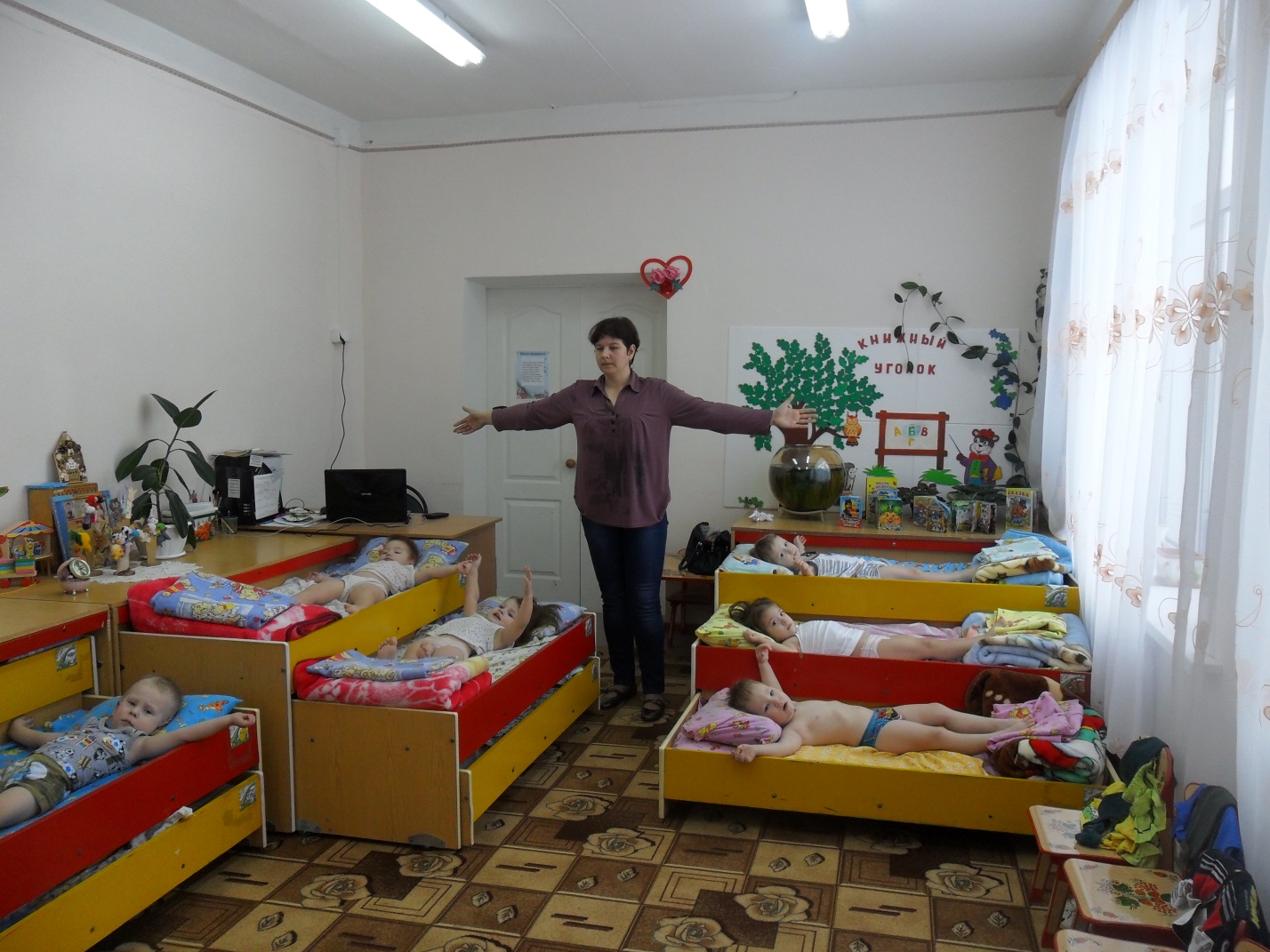 Выкладываю ребристую дорожку, влажный и  сухой коврик, массажный коврик, дорожку для профилактики плоскостопия. Выход в группу.Жучки устали пора им подкрепиться. Дети одеваются и готовятся к полднику.1-2-3-4-5-вот и детки мы опять.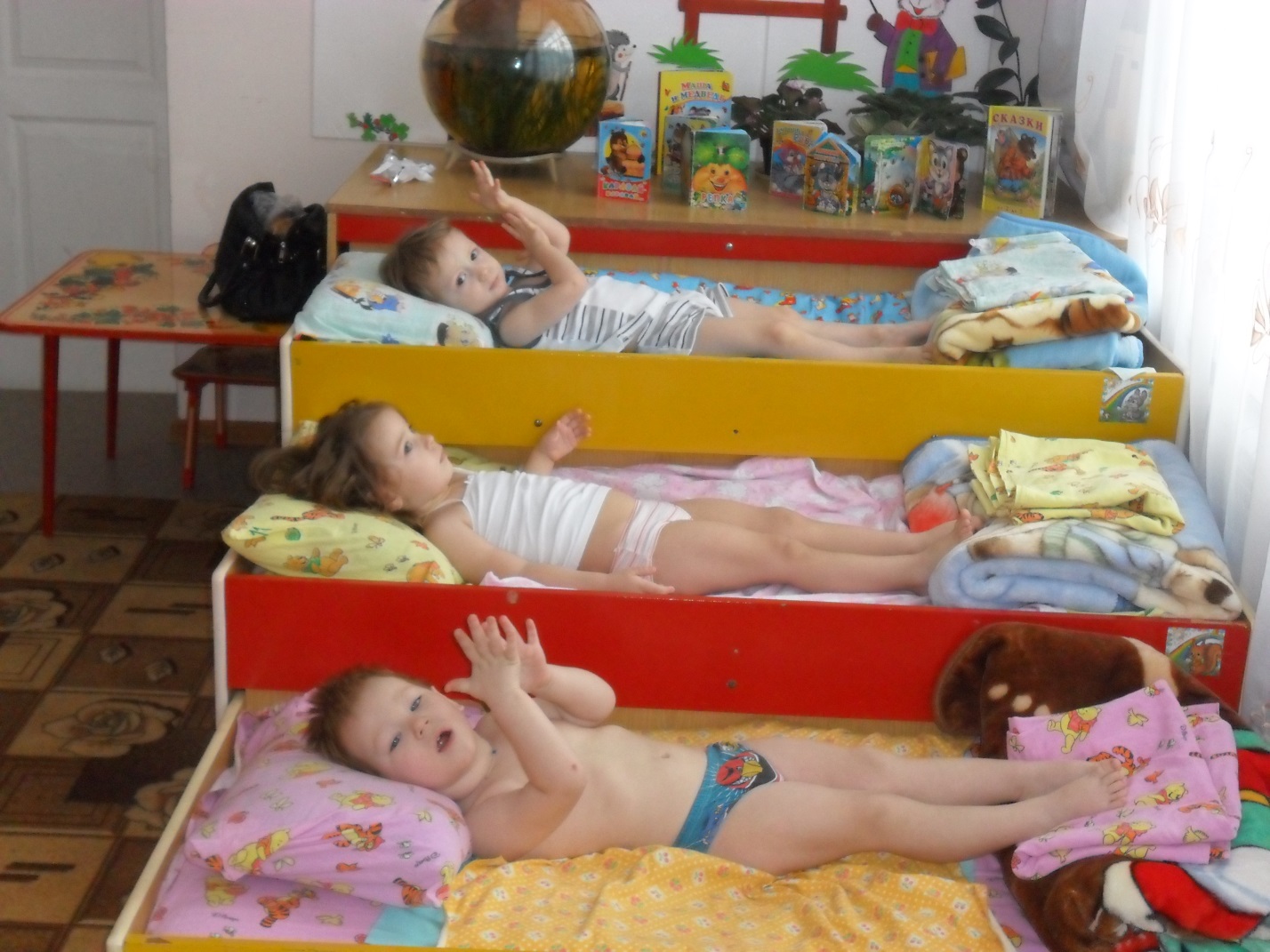 СамоанализС целью сохранения и укрепления здоровья детей ежедневно проводится гигиеническая гимнастика после сна.В результате у детей вырабатывается осознанное отношение к своему здоровью, умение определять свои состояния и ощущения.Гимнастика после сна включила в себя:элементы точечного массажакомплекс общеразвивающих упражнений, образного игрового характера на массажных ковриках.Ходьба босикомХодьба по дорожке «здоровья», включающей мокрую дорожку, сухую, ребристую, с различными массажёрами.Были созданы гигиенические условия: обеспечение чистым воздухом, соблюдение температурного режима (+19-20*С). Дети находились в трусиках, майках и босиком, стоя на коврике.Учтены возрастные особенности детей. Занятие состоит из трех частей: самомассаж, общеразвивающие упражнения, ходьба. Начинается гимнастика с разминочных упражнений в постели. Дети проснулись, раскрылись, но не встали теплыми ногами на пол, а готовились к подьему постепенно-сначала на кровати, потом на коврике, затем босохождение.Побудка направлена на постепенный переход детей от сна к бодрствованию, с целью повышения интереса, оно проводится в сюжетно-игровой форме, представляя себе веселыми жучками. Рассказ сочетается с показом.Включены также упражнения для глаз, профилактике плоскостопия, нарушения осанки.Использован принцип индивидуальности - отслеживание общего состояния каждого ребенка, дозировка упражнений.Принцип системности  - подбор специальных упражнений и последовательность их проведения.УпражнениеСодержаниеДозировка Темп Жучки потянулись И.П. лежа.Лежа в кровати. Хорошо потянуться. Руки развести в стороны и поднять вверх3рМедленный 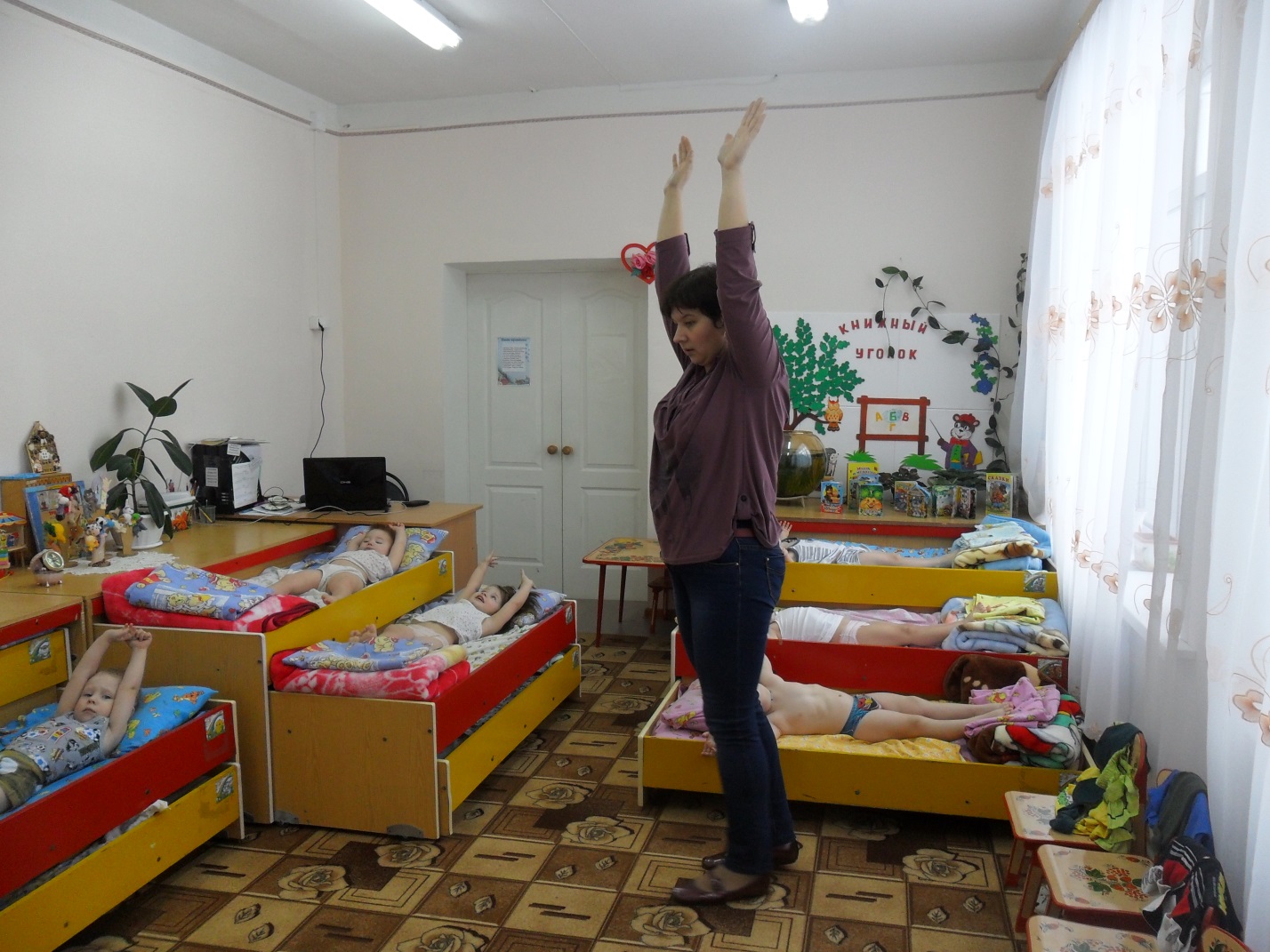 Проснулись глазкиИ.П. лежа.Погладить закрытые глаза от переносицы к внешнему краю глаз и обратно.3рМедленный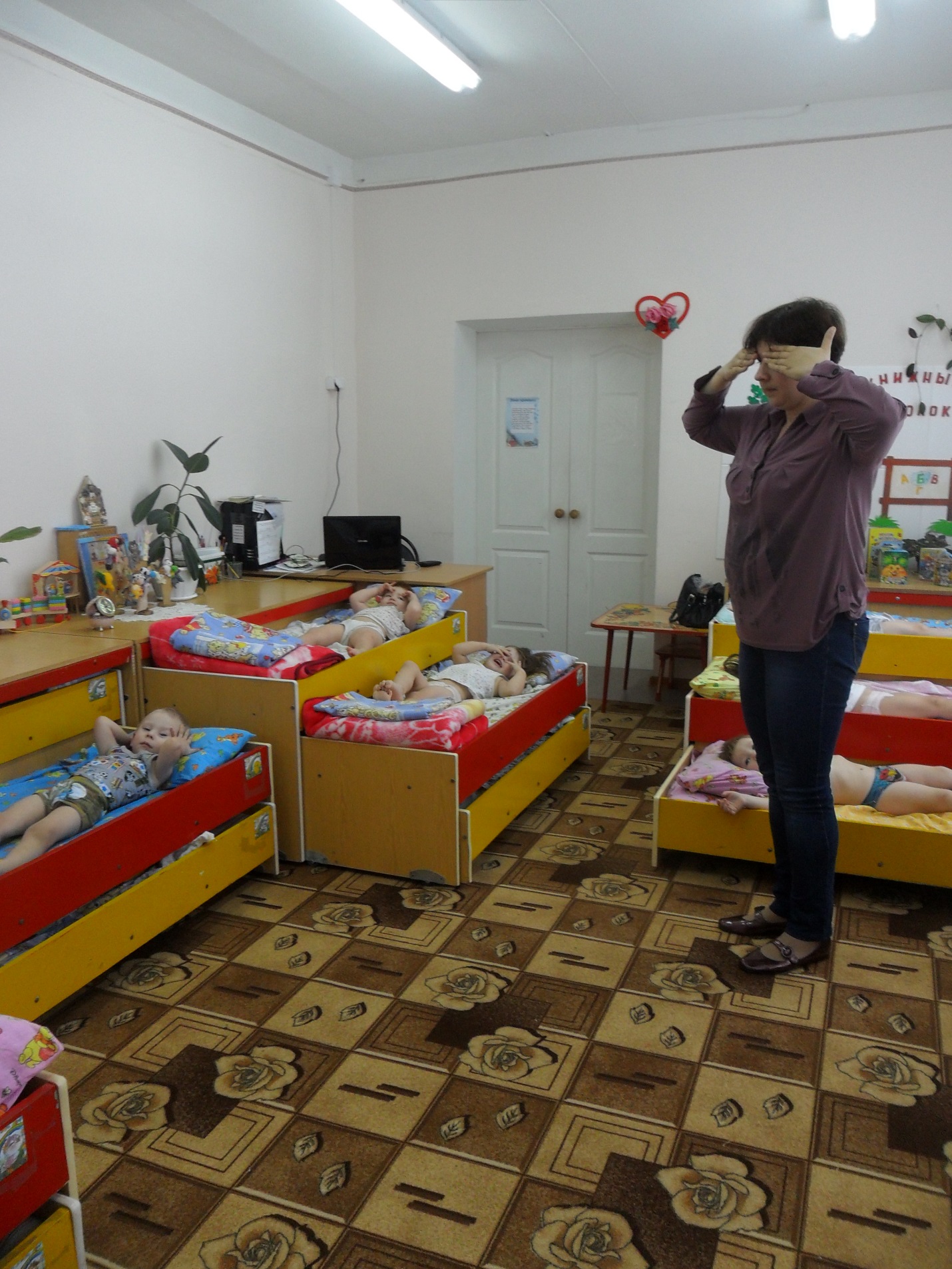 Греем спину и животИ.П. лежа.Лежа на спине шевелить ногами как жучки, поворот. Лежа на животе шевелим ногами. 2рМедленный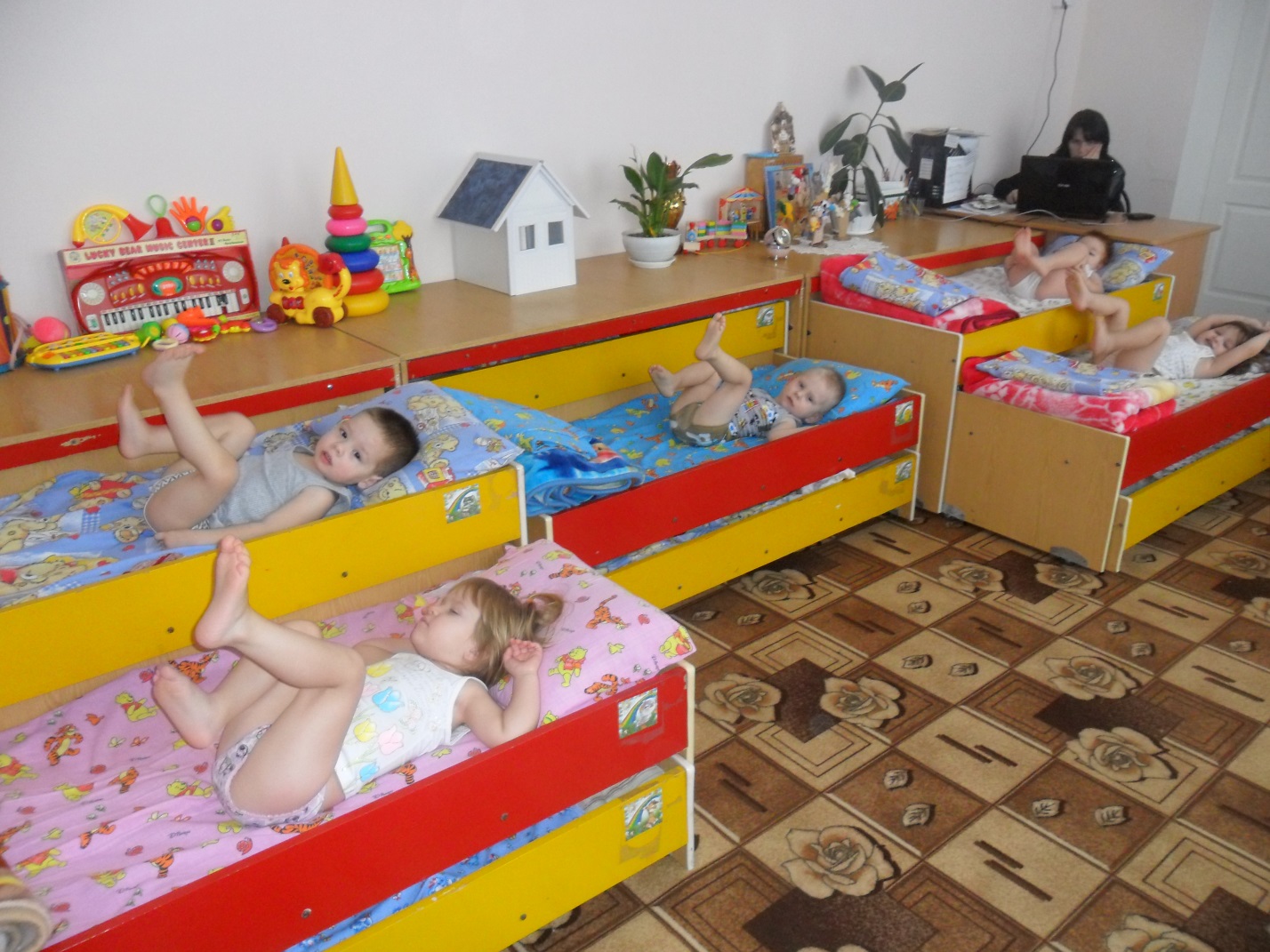 Проснулись лапки И.П. сидя в кровати.Поднять перед собой, вытянуть вперед руки и потрясти ими.3рМедленный Веселые жучкиИ.П. стоя на коврике.Руки вдоль туловища. Руки на пояс, повернуться в левую сторону, затем в правую и попрыгать.3рУмеренный 